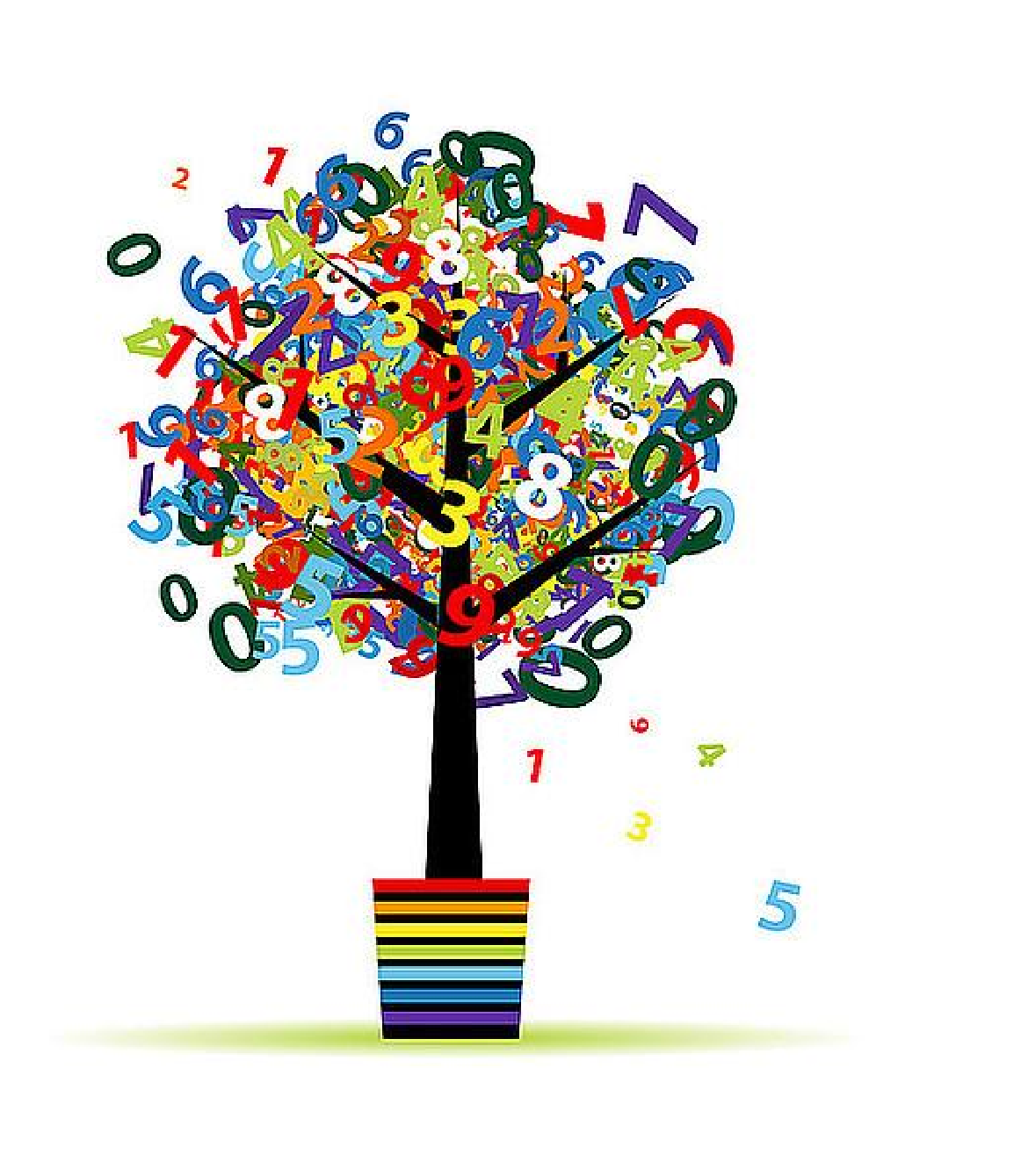 PRZED PRZYSTĄPIENIEM DO ROZWIĄZYWANIA ZADAŃ PRZECZYTAJ UWAŻNIE INSTRUKCJĘ.  Masz do wykonania 5 zadań. Za poprawne rozwiązanie wszystkich zadań możesz uzyskać 5 punktów. Termin oddania zadań – do 29 lutego 2024 r.Zapisz starannie wszystkie obliczenia i odpowiedzi, przedstaw tok rozumowania prowadzący do wyniku. Sprawdzane będą tylko czytelnie rozwiązane zadania przedstawione na dołączonej do zestawu zadań kartce formatu A4.POWODZENIA 😉	Zadanie 1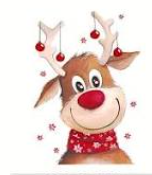 Średnia wieku jedenastoosobowej drużyny piłkarskiej jest równa 22 lata. Średni wiek dziesięciu graczy bez bramkarza wynosi 21 lat. Oblicz, ile lat ma bramkarz? 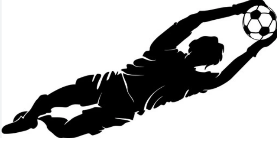 Zadanie 2Pewien hodowca sprzedawał chomiki i kanarki. Wystawił na sprzedaż łącznie 36 sztuk zwierzaków. Oblicz, ile było kanarków, a ile chomików, jeśli miały one w sumie 100 nóg. 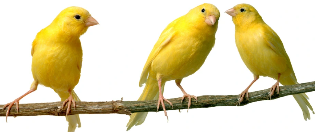 Zadanie 3Przez wierzchołek kwadratu poprowadzono prostą, która dzieli kwadrat na trójkąt o polu 24 dm2 i trapez o polu 40 dm2. Oblicz długości podstaw trapezu.Zadanie 4Na froncie pałacu widnieje data rozpoczęcia jego budowy MDCCCXCIX. Rok zakończenia budowy wieżowca upamiętniono napisem MCMLXXIV. Oblicz, o ile lat wcześniej zbudowano pałac. Zadanie 5Na trzygodzinny pokaz fryzur przybyło mnóstwo kobiet. Po pierwszej godzinie pokazu  kobiet postanowiło ściąć włosy. Po drugiej godzinie pokazu 0,2 pozostałych kobiet postanowiło ufarbować włosy. Po trzech godzinach pokazu 24 pozostałe kobiety udały się prosto do fryzjera. Oblicz, ile kobiet przyszło na pokaz modnych fryzur?                                                                                         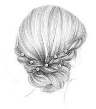 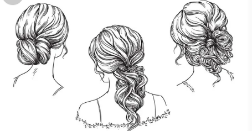 